La cause animale: quelle mobilisation citoyenne pour la cause des animauxMaterial KurzbeschreibungMaterial für die Schülerinnen und SchülerInformationen zu den Aufgaben zum HörverstehenVous allez écouter une interview par deux journalistes, de Brigitte Gothière, cofondatrice de l’association L214, une association de protection des animaux et Mama Doucouré, conseillère municipale déléguée à la lutte contre les discriminations à Montreuil.Vous avez d’abord deux minutes pour lire les questions ci-dessous. Ensuite, vous écouterez le document sonore deux fois. Après chaque écoute, vous aurez une minute pour vérifier vos réponses.M. Doucouré trouve que la discrimination des animaux rappelle les discriminations …	2 BEetPour justifier l’esclavage, certains théoriciens se sont fondés, entre autres sur des causes…	1 BEL’association de défense des animaux L214 a été fondée en ___________.	1 BEL 214 défend essentiellement…Pour défendre la cause animale, L 214 utilise surtout des…	1 BEL214 a connu une grande notoriété à partir de…	1 BELe nom de l’association est inspiré d’un texte législatif tiré du ________________ en vigueur depuis ________________.	2 BELa sensibilité est l’une des caractéristiques…	1 BEDans sa défense des animaux, Mama Doucouré insiste sur deux aspects :	2 BEDans ses cours, Mama Doucouré parle des questions antispécistes pour évoquer les problèmes de ________________.	1 BED’après Mama Doucouré, les adolescents détestent…	1 BELa plupart des Montreuillois soutiennent la cause animale.	1 BECitez cinq des six aspects que veut combattre le récent référendum sur les animaux	5 BEMaterial für die LehrkraftEinordnung in den FachlehrplanErwarteter Stand der Kompetenzentwicklung und Hinweise zur Bewertung:Werden bei Mehrfachwahlaufgaben mehr Kreuze als verlangt gesetzt, so gilt diese Aufgabe als falsch gelöst. Es werden keine halben Bewertungseinheiten vergeben.Das Hörverstehen als Teilaufgabe einer Klausur geht mit 20% in die Bewertung der Gesamtleistung ein.Transkript:M. Doucouré: Et elle voulait monter, on va dire, un événement pour sensibiliser à la cause animale, à la cause animale en ville, et puis on a eu l’idée de le faire ensembleG. Bonnet: Pourquoi ça t’a parlé alors.M. Doucouré: En fait, je trouvais que les freins et les leviers à la prise de conscience de cette discrimination ressemblaient beaucoup à toutes les autres. Et c’est vrai que...G. Bonnet: Par exemple, concrètement, tu penses à quoi ?M. Doucouré: Les discriminations sexistes, les discriminations racistes. Voilà, on pouvait trouver... On a par exemple justifié l’esclavage des Noirs parce qu’on considérait qu’ils n’avaient pas d’âme, parce qu’on on considérait qu’ils, en fait, on a trouvé, on a trouvé des justifications religieuses, on a trouvé d’autres, même des justifications scientifiques, même si elles sont fausses, mais voilà. Et donc, par rapport à l’animal, c’est pareil. L’animal, peut être parce qu’il ne parle pas, il n’est pas capable d’exprimer ses souffrances. Peut être que voilà, c’est ça, c’est ces réflexions là qu’on a menées ensemble,I. Bapteste: alors, avant que les questions autour de la lutte pour les droits des animaux entrent dans la politique électorale, il a quand même fallu, eh ben, ramer. Brigitte, d’où vous venez ? Quelles ont été les actions principales qui ont été menées par L214 jusqu’à aujourd’hui ? Et qu’est ce qui a accéléré les choses, on va dire depuis 4-5 ans, alors que vous existez, je le rappelle depuis 2008, il me semble ?B. Gothière: Oui, mais voilà, ça fait une dizaine d’années maintenant que L 214 existe. Et c’est vrai que quand on regarde il y a 10 ans en arrière, quand on parlait de défendre les animaux, on parlait éventuellement de défendre les chiens et les chats. Et c’était à peu près tout. Et avec L214, en fait, on s’est donné comme mission de visibiliser, justement, le malheur qui arrive à..., aux animaux qui sont exploités comme ressources alimentaires et qui, en fait, font 99% des animaux exploités. En fait, c’est eux qui sont exploités en plus grand nombre et qui sont les plus nombreux, finalement, aujourd’hui. Et donc, on a choisi de le faire en essayant d’apporter les preuves, finalement, de ce qu’on peut ressentir, pressentir, de ce qu’on peut décrire. Mais quand on le décrivait sur un tract, les gens me disaient, par exemple vous décrivez sur un tract de quelle façon sont élevés les poules pondeuses, et les gens vous disent: "Non, non, mais ça, c’est pas en France, c’est aux États-Unis ou alors c’est dans les pays de l’Est. C’était il y a 50 ans. Maintenant, on fait plus comme ça". Et du coup, on a amené la preuve par l’image. Alors il y a eu ça. Et puis, il y a eu en même temps des publications de livres, notamment Fabrice Nicolino avec Bidoche. Comment l’industrie de la viande menace le monde ?" Il y a eu Jonathan Safran Foer, Aymeric Caron, Marcela Lacub, voilà tout un tas d’auteurs qui ont fait émerger aussi, à leur façon, la question animale. Et puis des journalistes avec des articles, reportages, documentaires.G. Bonnet: Tu parles de montrer. Tu parles de montrer. Je crois que tu fais référence... Moi, le moment où j’ai découvert L214, c’est lorsque vous avez publié des vidéos très particulières. Est ce que tu peux nous les décrire ? Des vidéos dans les abattoirs, excuse-moi, je croyais que la référence était évidente, et en fait non.B. Gothière: En fait, on a commencé...G. Bonnet: Est ce que c’est un tournant, ou je me trompe ?B. Gothière: Non. Ça a été un tournant dans le fait où auparavant, quand on parlait de la question animale, les gens souvent avaient vu les images, mais n’avaient pas fait le rapprochement avec L214. Par exemple le broyage des poussins, 2014, ça a choqué tout le monde, mais on ne rattachait pas forcément à une association. Pareil quand on a montré les images en 2009 dans l’abattoir Charal de Metz, les gens se rappelaient ces images absolument terribles, mais ne les rattachaient pas forcément à une association. Pareil pour le foie gras : on a montré le foie gras des grands chefs en 2013. Là aussi, c’est des images montrées par des associations de défense des animaux, et L214 n’était pas forcément identifiée. Et à partir de 2015, fin 2015 et tout 2016, là, on a une série de vidéos sur les abattoirs, sur ce qui se passe dans les abattoirs. Et là, du coup, il y a une bascule qui se fait, où L214 se fait un nom. C’est plus une association de défense des animaux qui montre quelque chose, mais L214 sort une nouvelle vidéo. Et c’est là où, peut-être, il y a ce point de bascule avec des images absolument atroces ; et ce qui en fait l’atrocité. Ce n’est pas tellement qu’il y a des infractions à la réglementation, c’est simplement de voir ces animaux qui n’ont pas envie de perdre la vie et qui, pourtant, sont dans cette position-là, qui se font saigner, qui essayent de résister avant autant qu’ils peuvent, mais qui sont donc, enfin voilà, il n’y a aucune échappatoire pour eux. Et je crois que dans le regard des animaux qui étaient dans ces pièges, on a pu reconnaître les émotions de peur, de terreur, de souffrance. Voilà.I. Bapteste: Et du coup, j’avais une petite curiosité : D’où vient le nom L214, tu disais que les vidéos ont été connues avant, finalement, la structure et est-ce que c’était une volonté dans une démarche de mobilisation et de sensibilisation du grand public, de rester derrière l’image ou pas, et pourquoi ce nom qui, effectivement, ne dit pas son action ?B. Gothière: Alors, effectivement, enfin, on a toujours la volonté d’être plutôt en arrière par rapport aux images, parce que c’est finalement les animaux qui témoignent le mieux de leur sort. Et nous, on est juste des véhicules pour ça, juste un moyen, des outils. Et L 214. En fait, on a pris un article du Code rural, l’article qui, en 1976, reconnait pour la première fois que les animaux sont des êtres sensibles. Et notre action, elle est mobilisée autour de ça parce que les animaux sont des êtres sensibles. On n’est pas en train de se battre pour des cailloux. Voilà, vraiment, c’est cette sensibilité qui devrait guider nos choix politiques et nos choix quotidiens de savoir quand on, quand on fait quelque chose, quel impact ça sur d’autres individus. Et les animaux sont aussi des individus avec des émotions, avec la volonté de vivre, etc.I. Bapteste: C’est intéressant, effectivement, de comprendre comment vous avez choisi comme angle d’approche d’aller vers les animaux de la production alors que vous auriez tout aussi bien pu vous attaquer aux questions de domestication des animaux, de chasse, de pêche. Vous, Mama, quel est l’angle d’approche que vous avez choisi d’introduire pendant votre mandat? Sur cette question là.M. Doucouré: C’est plutôt l’angle oppression et exploitation. Alors, j’en profite pour parler de la manière dont j’ai connu L214 et c’est ce qui m’a sensibilisée, en fait, à la souffrance animale. C’est même pas à protéger les animaux. Mais déjà, que la souffrance animale existe, ce sont ces vidéos, les vidéos de L214, et comme j’expliquais à Brigitte, ce sont des vidéos que j’ai eu l’occasion d’utiliser en classe. Donc, par ailleurs, je suis professeur de biotechnologie, santé, environnement, et donc on a, on a un cours sur les discriminations et, et donc ce cours sur les discriminations, pour qu’aucun élève ne se sente visé ou se sente opprimé pendant que je suis en train de faire le cours, j’utilise la lutte antispéciste, c’est l’antispécisme pour faire des parallèles et, et donc les vidéos de L214, m’aidait, me permettaient de... c’était un excellent support pédagogique et en plus, ça me permettait de montrer comment, pour pouvoir oppresser et pour pouvoir exploiter, comment la publicité, comment les lobbies nous manipulaient. Et les adolescents, ils ont horreur d’avoir l’impression d’être manipulés. Donc, voilà, je, il y a une excellente vidéo sur la.., mais c’était sur la viande, les boucheries.I. Bapteste: C’était « L’ami des lobbies ».M. Doucouré: Voilà "l’ami des lobbies". Ça s’appelait comme ça.G. Bonnet: Et alors, Mama quand vous, quand vous, quand vous parlez de cause animale à Montreuil, vous êtes accueillis comment ? Les, comment on appelle les habitants de Montreuil ?M. Doucouré: Les Montreuillois.G. Bonnet: Merci, je suis désolé. La question générale, pas bonne là-dessus. Comment on vous accueille quand vous dites : « je parle de discrimination et je vais aussi vous parler de la cause animale ». On vous dit quoi, alors ?M. Doucouré: On ne va pas dire spécialement à Montreuil. Je pense que de manière générale, je commence mon mandat, donc je ne sais pas trop, je peux pas trop préjuger de ce que pensent les Montreuillois. Mais de manière générale, c’est très compliqué de parler de la cause animale et quelquefois, c’est même violent. Enfin, moi, je, je le vis très violemment. Et ce qu’on me, ce qu’on me répondG. Bonnet: On vous dit quoi ?M. Doucouré: « Bah, un bon petit poulet, ça n’a jamais fait de mal. Ben oui, faut bien les tuer voilà », c’est des choses... « Ben ça fait des siècles, ça fait des millénaires qu’on mange de la viande ». Voilà, c’est ce qu’il y a de moins méchant. Mais je vais réfléchir à ce que vous dites.G. Bonnet: Alors politiquement, c’’est la question de Marie, politiquement, vous avez l’intuition que vous pouvez aborder le sujet, sous quel angle à Montreuil en tant que conseillère municipale.M. Doucouré: Je pense que c’est surtout l’angle de la souffrance animale, donc mettre en exergue surtout l’angle de la souffrance animale, donc mettre en exergue le fait que, on utilise des animaux pour, pour son propre plaisir, mais que l’animal au mieux il s’en fiche et au pire, il souffre et souffre beaucoup, en fait, voilà, dans un cirque, dans.... Qu’est ce qu’on va voir dans un cirque ? Qu’est-ce qu’on va voir dans un zoo ? Un animal en cage ? En fait, ce sont les, c’est ça les six points que, sur lesquels les gens sont le plus sensibles. Je pense qu’on peut passer par là pour pouvoir...I. Bapteste: on peut les mentionner, ces six points ?B. Gothière : Tu fais mention des six points du référendum pour les animaux qui a été lancé il y a quelques, quelques semaines maintenant, où il y a six mesures qui sont proposées : une mesure contre l’élevage intensif, donc, ces élevages qui ne laissent aucun accès à l’extérieur aux animaux, contre l’élevage en cage, contre l’élevage pour les animaux à fourrure, contre l’expérimentation animale quand il existe d’autres, enfin, quand il existe des alternatives, contre les chasses traditionnelles (chasse à courre, vénerie sous terre) et contre la captivité, enfin contre les spectacles avec animaux sauvages.KompetenzbereichHörverstehenAnforderungsniveauErhöhtAufgabentitelLa cause animale : quelle mobilisation citoyenne pour la cause des animauxMaterialReportage (Detailverstehen, 11'03")Quellenangaben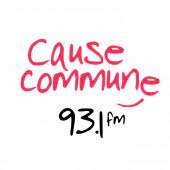 1	La cause animale : quelle mobilisation citoyenne pour la cause des animaux ? Interview de Brigitte Gothière et Mama Doucouré par I. Bapteste et G. Bonnet (Zugriff am 16.11.2021 auf https://cause-commune.fm/podcast/pouvoir-citoyen-07/)Hilfsmittelein- und zweisprachige WörterbücherWörterbuch der deutschen RechtschreibungLa cause animale : quelle mobilisation citoyenne pour la cause des animaux ?19 BEAracialesBsociales.Cthéologiques.DéconomiquesAles chiens et les chats.Bles animaux élevés pour leur viande.Atracts.Bvidéos.Carticles de presse.Drevues scientifiques.A2009.B2014.C2015.Ades bêtes.Bde tous les individus.Cdes hommes politiques.Al’oppression.Bl’explicationCl’exploration.Dl’exploitation.Ela répression.Fla suppression.Ala publicité.Ble lobbysmeCla manipulation.Dles films d’horreur.AVraiBFauxABCDEKompetenzbereiche:Funktionale kommunikative KompetenzInterkulturelle-kommunikative KompetenzSprachbewusstheitzu prüfende Teilkompetenzen:Hör- und HörsehversehenKommunikative Inhalte und soziokulturelles Orientierungswissen:développement durable et économie responsable en FranceKompetenzen / StandardbezugErwartete SchülerleistungBEDie Schülerinnen und Schülern können …Hörverstehen:vielschichtigen Alltagssituationen und Kontexten Haupt- und Einzelinformationen entnehmen (Global-, Selektiv- und Detailverstehen)Reden und Vorträgen, Reportagen, Interviews und Filmausschnitten Haupt- und Einzelinformationen entnehmen und die Intentionalität erfassen (inferierendes Verstehen)angemessene Strategien zur Lösung von Verständnisproblemen einsetzenSujet 11 : sexistes et racistes ; 2 : C ; 3 : 2008 ; 4 :B ; 5 : B ; 6 :C ; 7 : Code rural 1976 ; 8 : A ; 9 : A et D ; 10 : discrimination ; 11 : C ; 12 : B ; 13 : l’élevage intensif / l’élevage en cage / l’élevage pour les animaux à fourrure / l’expérimentation animale (quand il existe d’autres) / les chasses traditionnelles (chasse à courre, vénerie sous terre) / la captivité (contre les spectacles avec animaux sauvages)18NP15141312111009080706050403020100%100959085807570656055504540302000BE19181716151413121110090807060400